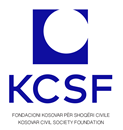 Analist/e i/e të dhënavePër KCSFFondacioni Kosovar për Shoqëri Civile (KCSF), është organizatë udhëheqëse në përkrahjen e nismave qytetare në Kosovë që nga viti 1998. KCSF ofron fonde për shoqërinë civile nëpërmjet mekanizmave e sistemeve të avancuara të dhënies së granteve, ndërton kapacitete e dije për sektorin nëpërmjet Qendrës së KCSF-së, si dhe mbron dhe shtyn përpara hapësirën për qytetari dhe ambientin e veprimit të shoqërisë civile në Kosovë dhe më gjerë, nëpërmjet hulumtimit të politikave, avokimit dhe mobilizimit të sektorit. KCSF beson që një shoqëri civile e fuqishme me përfshirje të vërtetë të qytetarëve në punën e vet është element kyç për një qeverisje përfshirëse, transparente dhe llogaridhënëse, e që kontribuon në shndërrimin e Kosovës në një shoqëri demokratike me perspektivë të integrimit europian dhe me një situatë të avancuar socio-ekonomike.Programi për angazhim të qytetarëve - Citizen Engagement Activity (CEA)Programi për angazhim të qytetarëve - Citizen Engagement Activity (CEA) është një program pesë vjeçar i Fondacionit Kosovar për Shoqëri Civile (KCSF) i cili financohet nga Agjencia e Shteteve të Bashkuara për Zhvillim Ndërkombëtar (USAID). Programi do të përkrahë aktivitete të shumta të cilat synojnë përmirësimin e lidhjes së shoqërisë civile me qytetarë, bashkëpunimin brenda sektorit dhe me sektorë të tjerë, si dhe diversifikimin e burimeve të shoqërisë civile përtej fondeve të donatorëve të huaj me qëllim të fuqizimit të pjesëmarrjes në vendimmarrje dhe rritjes së transparencës dhe llogaridhënies të institucioneve publike dhe të OShC-ve ndaj publikut.Bazuar në përvojën e gjatë dhe ekspertizën e KCSF-së në zhvillimin e shoqërisë civile, duke përfshirë qasje të reja që kanë për qëllim ndërlidhjen e organizatave të shoqërisë civile me qytetarë dhe qytetare të Kosovës, dhe në bashkëpunim me organizata vendore dhe ndërkombëtare, CEA do të kontribuojë drejt arritjes së objektivave në vijim: Objektiva 1 – Fuqizimi i bashkëpunimit të shoqërisë civile me qytetarë dhe qytetare të Kosovës, nxitja e aktivizimit komunitar dhe rritja e kërkesës për llogaridhënie. Objektiva 2: Krijimi i partneriteteve brenda dhe ndërmjet sektorëve dhe rritja e besimit mes OShC-ve, qytetarëve, sektorit privat dhe institucioneve publike. Objektiva 3: OShC me njohuri e aftësi të shtuara që e shfrytëzojnë kuadrin e përmirësuar ligjor dhe zhvillojnë kulturën e përkrahjes së aktiviteteve jo-për-përfitim nga burimet vendore dhe të diasporës.Për pozitënAnalisti/ja i/e të dhënave do të jetë përgjegjës/e për hulumtimin, mbledhjen, analizimin dhe publikimin e të dhënave, në veçanti atyre që ndërlidhen me filantropi (të dhënat për dhurimet për bamirësi dhe aktivitete tjera për të mirën publike) dhe diversifikim të burimeve të financimit të OShC-ve dhe nismave qytetare në Kosovë. Ai/Ajo do të kontribojë edhe në konceptim të ueb-platformave të parapara në kuadër të CEA-s me qëllim të sigurimit të përfshirjes së të gjitha të dhënave të nevojshme. Gjatë kryerjes së detyrave, Analisti/ja i/e të dhënave do të kordinohet me ekipin, partnerët dhe kontraktorët dhe do të raportojë drejtpërdrejtë te Udhëheqësi/ja i/e Komponentës 3.Detyrat dhe përgjegjësitëMbledhë, regjistron dhe analizon të dhënat për filantropi dhe diversifikim të burimeve të financimit të OShC-ve dhe nismave qytetare në Kosovë;Mirëmbanë sistemin dhe bazën e të dhënave dhe sigurohet për përditësimin e tyre në baza të rregullta; Kontrollon cilësinë e të dhënave dhe ofron zgjidhje për trajtim të mangësive të identifikuara;Komunikon në mënyrë të rregullt dhe ndihmon partnerët dhe kontraktorët vendorë dhe ndërkombëtarë në definimin, sigurimin dhe analizën e të dhënave;Kontribon në përgatitjen e raporteve vjetore mbi filantropinë dhe dhurimin për OShC dhe nisma qytetare në Kosovë, përfshirë paraqitjen e të gjeturave ose statistikave në mënyrë grafike;Ndihmon ekipin për përdorim të duhur të të dhënave dhe kontribon në mbledhjen e rregullt të të dhënave për sistemin e monitorimit dhe vlerësimit;Përcjellë dhe raporton zhvillimet relevante me theks te ato që ndërlidhen me filantropi dhe diversifikim të burimeve; Bashkëpunon dhe mbështetë ekipin e CEA-s për avancim të filantropisë, rritje të bashkëpunimit ndërsektoral dhe diversifikim të burimeve për përkrahje të OShC-ve dhe nismave qytetare;Identifikon nismat e suksesshme, veçanërisht ato që ndërlidhen me filantropi dhe diversifikim të burimeve për përkrahje të OShC-ve dhe nismave qytetare, dhe propozon mënyra për promovim të tyre;Shpreh gatishmëri për t’u trajnuar dhe aftësuar për shfrytëzim të infrastrukturës/platformave për mbledhjen, procesimin dhe analizën e të dhënave për filantropi;Ndihmon në dizajnimin dhe realizimin e aktiviteteve për ngritje të kapaciteteve/trajnimeve për mobilizim të burimeve dhe sigurim të fondeve.KualifikimetSë paku dy vite përvojë të drejtpërdrejtë pune si Analist/e i/e të dhënave; Njohuri të metodave për hulumtim, analizë dhe interpretim të të dhënave; Aftësi të shkëlqyeshme të përdorimit të MS Office;Diplomë e studimeve bazike (Bachelor) në shkenca kompjuterike, ekonomi apo fusha të tjera që ndërlidhen me pozitën, apo certifikime/kurse të avancuara nga institute kredibile për analizë të të dhënave, krijim dhe menaxhim të databazave;Aftësi të shkëlqyera analitike dhe organizative;Njohuri bazike për përdorim të softuerëve për menaxhim të databazave (SQL Server ose të ngjashme);Njohuri për menaxhim të master databazave, databazave relacionale (Relational Database Management) dhe programeve për vizualizim/prezentim të të dhënave;Njohuri të mira për përdorim të programeve për analizë të të dhënave (Python, RStudio, STATA ose të ngjashme);Njohuri bazike të sistemeve për Monitorim dhe Vlerësim;Aftësi të shkëlqyeshme të shkrimit në gjuhën shqipe dhe angleze, ndërsa aftësitë e njejta në gjuhën serbe do të konsiderohen përparësi. Përderisa kualifikimet e mësipërme janë obligative, preferohet që kandidatët(et) të kenë edhe: Përvojë pune me/për organizata të shoqërisë civile;Përvojë pune me projekte të USAID, apo donatorëve tjerë ndërkombëtarë;Si të aplikohetDokumentet e nevojshme për aplikim:CV me së paku një kontakt si referencë (profesionale ose akademike). Në CV të listohen hulumtimet, analizat apo çfarëdo punimi tjetër relevant;Letër motivimi me theks në përvojën dhe njohuritë tuaja për pozitën përkatëseDokumentet e lartshënuara duhet të dërgohen në e-mail adresën aplikimi@kcsfoundation.org deri më 9 janar 2022. Nё fazёn e parё tё aplikimit, nuk kёrkohet dёrgimi i asnjё informate apo dokumenti shtesё.Siguria e të dhënave dhe parimet e privatësisë janë të rëndësishme për ne. Të dhënat tuaja do t’i trajtojmë me konfidencialitet të plotë.KCSF synon që të angazhojë një Analist/e të të dhënave, me orar të plotë, duke filluar prej muajit janar/shkurt 2022. Ambienti dhe kushtet e punës janë të shkëlqyeshme ndërsa pagesa vendoset varësisht nga kandidati(ja) e përzgjedhur.Vetëm kandidatët(et) e përzgjedhur(a) në listën e ngushtë do të kontaktohen. Varësisht nga cilësia e aplikacioneve dhe numri i kandidatëve(eve) të përzgjedhur(a) në listën e ngushtë, KCSF mund të kërkojë nga kandidatët(et) e listës së ngushtë t’i nënshtrohen testeve dhe/ose intervistave shtesë.Në mungesë të aplikacioneve të përshtatshme, KCSF mban të drejtën që të mos përzgjedhë asnjë nga kandidatët(et) e paraqitur(a).KCSF është organizatë e cila e vlerëson diversitetin brenda stafit, përkushtohet për mos-diskriminim dhe siguron trajtim të barabartë të të gjithë kandidatëve e kandidateve gjatë procedurës së rekrutimit, pa paragjykime, pavarësisht nga gjinia, raca, feja, mosha, përkatësia kombëtare, orientimi seksual, gjendja martesore, vendbanimi, nevojat e veçanta apo ngjyra.PozitaAnalist/e i/e të dhënaveAnalist/e i/e të dhënavePeriudha e punësimit (Prej – Deri)Janar/Shkurt 202231 korrik 2026LokacioniPrishtinëPrishtinë